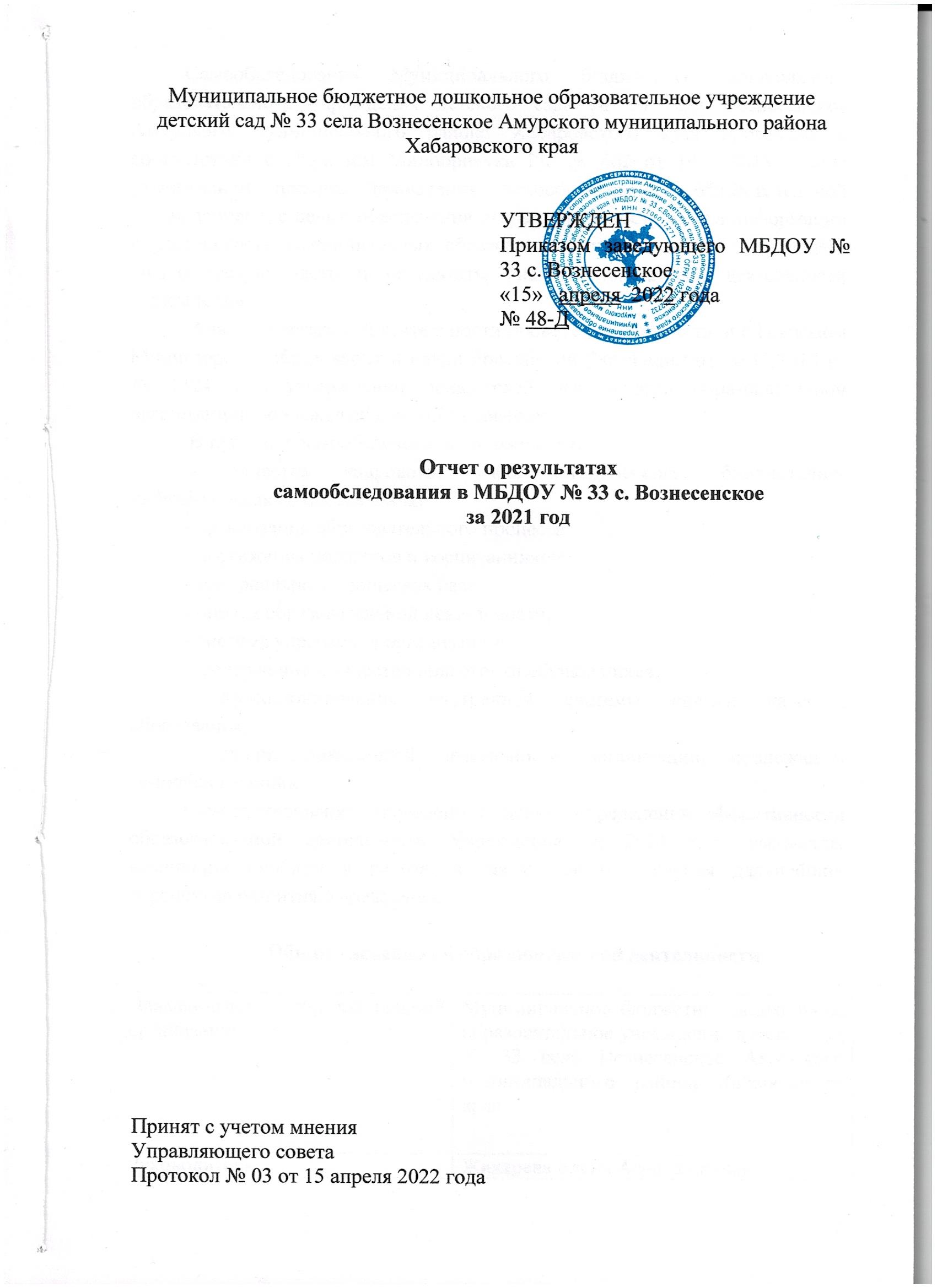 Самообследование Муниципального бюджетного дошкольного образовательного учреждения детского сада № 33 села Вознесенское Амурского муниципального района Хабаровского края проведено в соответствии с Приказом Минобрнауки РФ № 462 от 14.06.2013 г. «Об утверждении порядка проведения самообследования образовательной организацией», с целью обеспечения открытости и доступности информации о деятельности муниципальных образовательных организаций и включает аналитическую часть и результаты анализа показателей деятельности Учреждения. Анализ показателей деятельности проведѐн в соответствии с Приказом Министерства образования и науки Российской Федерации от 10.12.2013 г., № 1324 «Об утверждении показателей деятельности образовательной организации, подлежащей самообследованию».  В процессе самообследования проводится:  - качества кадрового, учебно-методического, библиотечно-информационного обеспечения;- организация образовательного процесса; - достижения педагогов и воспитанников; - материально-техническая база; - оценка образовательной деятельности; - система управления организации;-  содержание и качество подготовки обучающихся;- функционирования внутренней системы оценки качества образования; - анализ показателей деятельности организации, подлежащей самообследованию.Самообследование проведено с целью определения эффективности образовательной деятельности Учреждения за 2021 год, выявления возникших проблем в работе, а также для определения дальнейших перспектив развития Учреждения.Общие сведения об образовательной деятельностиМуниципальное бюджетное дошкольное образовательное учреждение детский сад № 33 села Вознесенское Амурского муниципального района Хабаровского края (далее – Учреждение) расположено в жилом районе села, два рядом стоящих знания. Здания Учреждения построены по типовому проекту. Проектная наполняемость на 135 мест. Общая площадь двух зданий 1439 кв. м, из них площадь помещений, используемых непосредственно для нужд образовательного процесса 1242 кв. м.Цель деятельности Учреждения – осуществление образовательной деятельности по реализации образовательных программ дошкольного образования.Предметом деятельности Учреждения является формирование общей культуры детей дошкольного возраста, развитие физических, интеллектуальных, нравственных, эстетических и личностных качеств, формирование предпосылок учебной деятельности, сохранение и укрепление здоровья воспитанников, оказание методической, психолого-педагогической, диагностической и консультативной помощи родителям (законным представителям) по вопросам воспитания, обучения и развития детей.Режим работы ДОУ: рабочая неделя – пятидневная рабочая неделя (понедельник-пятница), в режиме сокращенного дня (10-часового пребывания).График работы групп – с 7.30 до 17.30, в предпраздничный день с 7.30 до 16.30.Деятельность Учреждения осуществляется на основании Устава Учреждения, зарегистрированного  Межрайонной инспекцией федеральной налоговой службы № 8 по Хабаровскому краю (свидетельство о внесении записи в Единый государственный реестр юридических лиц от 01.03.2022 года за государственным регистрационным номером 2222700063133, основной государственный регистрационный номер 1022700652732).  	Учредителем Учреждения является орган местного самоуправления - муниципальное образование - Амурский муниципальный район Хабаровского края в лице управления образования, молодёжной политики и спорта  администрации Амурского муниципального района Хабаровского края. Учредитель  осуществляет в пределах  своей компетенции функции и полномочия Учредителя от имени Амурского муниципального района.Местонахождение Учредителя: 682640,  Хабаровский край, г. Амурск, пр. Комсомольский, 2 а.Учреждение осуществляет свою деятельность в соответствии с муниципальным заданием, путем выполнения соответствующих работ по оказанию муниципальных услуг в сфере дошкольного образования.Образовательная деятельность Учреждения осуществляется на основании лицензии на правоведения образовательной деятельности (бессрочной), регистрационный номер № 2248 от 11.03.2016 (серия 27Л01 № 0001347), образовательной программы Учреждения.А также на основе следующих правоустанавливающих документов: - свидетельство о внесении записи в Единый государственный реестр юридических лиц (серия 27 № 00470232, дата внесения записи 30 декабря 2002 г.);- свидетельство о постановке на учет в налоговом органе (серия 27 № 001949005, дата постановки на учет 3 декабря 1996 г.);- свидетельство о государственной регистрации права оперативного управления муниципальным учреждением (27-AB 637091 от 20 февраля 2012 года);- свидетельство о государственной регистрации права оперативного управления муниципальным учреждением (номер записи о регистрации 27-27/003-27/037/200/20169-678/1 от 17.06.2016 года);- свидетельство о государственной регистрации права безвозмездного пользования на земельный участок (27-AB 637092 от 20 февраля 2012 года)- свидетельство о государственной регистрации права безвозмездного пользования на земельный участок (номер записи о регистрации 27-27/003-27/009/203/2016-1749/1 от 14.06.2016 года); - Устав  МБДОУ № 33 с. Вознесенское;- локальные акты, определенные Уставом, приказы заведующего МБДОУ № 33 с. Вознесенское, Правила внутреннего трудового распорядка, штатное расписание, договор между учреждением и родителями (законными представителями), Положения об организации работы по охране труда и обеспечению безопасности образовательного процесса, Положение об Общем собрании работников, Положение о Педагогическом совете, Положение о Родительском собрании, Коллективный договор, иные локальные акты, принятые в установленном порядке и в рамках имеющихся полномочий.Прием детей в МБДОУ № 33 с. Вознесенское осуществляется в соответствии с порядком и правилами приёма на обучение по образовательным программам дошкольного образования,  Административным регламентом предоставления муниципальной услуги, утвержденным Постановлением Администрации Амурского муниципального района Хабаровского края. Отношения между родителями воспитанников и законными представителями строятся на договорной основе.Аналитическая частьОценка образовательной деятельностиОбразовательная деятельность в МБДОУ № 33 с. Вознесенское  организована в соответствии с Федеральным законом от 29.12.2012 № 273-ФЗ «Об образовании в Российской Федерации», ФГОС дошкольного образования, с 01.01.2021 года  Учреждение функционирует в соответствии с требованиями СП 2.4.3648-20 «Санитарно-эпидемиологические требования к организациям воспитания и обучения, отдыха и оздоровления детей и молодежи», а с 01.03.2021 — дополнительно с требованиями СанПиН 1.2.3685-21 «Гигиенические нормативы и требования к обеспечению безопасности и (или) безвредности для человека факторов среды обитания».Образовательная деятельность регламентируется программой развития, основной образовательной программой дошкольного образования, которая составлена в соответствии с ФГОС дошкольного образования с учетом примерной образовательной программы дошкольного образования, санитарно-эпидемиологическими правилами и нормативами, недельной нагрузки. Кроме комплексных программ используются и парциальные программы по основным направлениям развития ребёнка дошкольного возраста.  В основу организации образовательного процесса определен комплексно-тематический принцип с ведущей игровой деятельностью. Решение программных задач осуществляется в разных формах совместной деятельности взрослых и детей, а также самостоятельной деятельности детей. Образовательный процесс строится, прежде всего, на индивидуальном подходе к детям, создании благоприятного микроклимата в группе на основе интересного диалогического общения. Задачи работы на учебный год формулируются в соответствии с основными направлениями государственной политики в области дошкольного образования, с учётом результатов оценки уровня освоения детьми содержания образовательной программы. Они направлены на сохранение и укрепление здоровья воспитанников, раскрытие творческого потенциала ребенка, на развитие культуры, нравственности и решение определённых образовательных задач, а также повышения квалификации педагогов и обеспечения эффективности взаимодействия с родителями в решении образовательных задач.Общая численность воспитанников, осваивающих образовательную программу дошкольного образования на 31.12.2021 года составляет 102 воспитанника, из них до 3-х лет составляет 23 человека. В Учреждении   сформировано 6 групп общеразвивающей направленности. Из них:Группа раннего возраста № 1 (дети с 1 до 2 лет)  –  18 детей;Группа раннего возраста № 2 (дети с 2 до 3 лет) – 11 детей;Группа младшего дошкольного возраста № 3 (дети с 3 до 4 лет) - 16 детей;Группа среднего дошкольного возраста № 4 (дети с 4 до 5 лет) – 18 детей;Группа старшего дошкольного возраста № 5 – 19 ребенок;Подготовительная к школе группа № 6 (дети с 6 до 7 лет) – 20 ребенка.Процентное соотношение детей по полу составляет: 54 % мальчиков, 46 % девочек. 90 % воспитанников живут рядом с детским садом.Язык обучения: русский.Форма обучения: очная.В 2021 году в Учреждении для освоения основной образовательной программы дошкольного образования педагогами  было предусмотрено проведение занятий не только в офлайн-формате, но и в условиях самоизоляции, занятия предоставлялись на имеющихся ресурсах Zoom и WhatsApp. Для качественной организации образовательного процесса  в дистанционном формате, родителям направлялись консультации, оказывалась методическая помощь и, по возможности, техническая. Данные мониторинга посещения онлайн-занятий, свидетельствуют о достаточной вовлеченности и понимании родителями ответственности за качество образования своих детей.Воспитательная работаС первого сентября 2021 года Учреждение реализует рабочую программу воспитания и календарный план воспитательной работы, которые являются частью основной образовательной программы дошкольного образования.Цель программы воспитания: проектирование социальных ситуаций личностного развития дошкольников и создание условий для их позитивной социализации на основе базовых ценностей российского общества через:- формирование ценностного отношения к окружающему миру, другим людям, себе; - овладение первичными представлениями о базовых ценностях, а также выработанных обществом нормах и правилах поведения; -приобретение первичного опыта деятельности и поведения в соответствии с базовыми национальными ценностями, нормами и правилами, принятыми в обществе. Работа педагогов Учреждения осуществляется в соответствии с календарным планом воспитательной работы на 2021 – 2022 учебный год. Воспитательная работа направлена на изучение наиболее общих особенностей семейного воспитания детей группы, интересов и потребностей родителей в оказании педагогической помощи, выявлении трудностей семейного воспитания. Чтобы выбрать стратегию воспитательной работы, в 2021 году проводился анализ состава семей воспитанников.Характеристика семей по составу:Характеристика семей по количеству детейВоспитательная работа строится с учетом индивидуальных особенностей детей, с использованием разнообразных форм и методов, в тесной взаимосвязи воспитателей и родителей. Вследствие хорошей организации и  выполнения календарного плана, все мероприятия за первое полугодие учебного года прошли в заданный срок и на хорошем уровне.Вместе с тем педагоги отметили, что родители высказали пожелание продолжить проведение совместных мероприятий  с детьми в офлайн формате.Дополнительное образованиеНаряду с традиционным набором образовательных и оздоровительных услуг, в Учреждении  оказывались дополнительные услуги (бесплатные), востребованные родительской общественностью.  В 2021 году дополнительные общеразвивающие программы реализовались  по следующим направлениям: познавательно-речевое, физическое, социально-коммуникативное, художественно-эстетическое.Дополнительная образовательная деятельность организовывалась с учетом правил и требований предупреждения коронавирусной инфекции.Подробная характеристика-в таблице.Таким образом, в Учреждении бесплатным дополнительным образованием задействовано 68,6 % воспитанников, в возрасте от 2 до 7 лет.Анализируя кружковую работу педагогов в 2021 году, в сравнении с 2020 годом (60 % охвата) можно отметить, что  дополнительное образование в Учреждении реализуется достаточно активно, наблюдается высокая посещаемость занятий детьми.Кружковая работа даёт возможность каждому ребёнку удовлетворить свои индивидуальные познавательные, эстетические, творческие запросы, расширение кругозора, развитие творческих и познавательных способностей, осуществления и реализации их интересов и потребностей.Результаты деятельности кружковой работы выражаются в оформлении коллективных выставок, в проведении отчетных концертов для детей и родителей.На педагогическом совете от 31 августа 2021 года педагогами было принято решение о необходимости включения Учреждения в федеральный проект «Успех каждого ребенка» национального проекта «Образование», в рамках которого  необходимо будет создать новые места для реализации дополнительной образовательной общеразвивающей программы естественнонаучной направленности с детьми 5-7 лет. А так же создать рабочую группу для разработки программно-методического комплекса, плана мероприятий для реализации дополнительной образовательной общеразвивающей программы естественнонаучной направленности с детьми 5-7 лет на базе МБДОУ № 33 с. Вознесенское.Учреждение планирует во втором полугодии 2022 года начать реализовывать дополнительную общеобразовательную общеразвивающую программу естественнонаучной направленности «Игровая Экология» для детей 5-7 лет.Вывод: все нормативные локальные акты в части содержания, организации образовательного процесса в Учреждении имеются в наличии. Возрастные группы укомплектованы, имеются вакантные места. В 2020–2021 учебном году, согласно задач годового плана, организованы дополнительные образовательные услуги (кружковая работа) – по художественно-эстетическому и познавательно-речевому развитию детей. Введена в работу и реализуется программа воспитания. II. Оценка системы управления организацииУправление Учреждением осуществляется в соответствии с Федеральным законом № 273 - ФЗ «Об образовании в Российской Федерации», иными законодательными актами Российской Федерации и Уставом МБДОУ № 33 с. Вознесенское на основе сочетания принципов единоначалия и коллегиальности, обеспечивающих государственно-общественный характер управления дошкольным образовательным учреждением. В Учреждении сформированы коллегиальные органы управления, которым относятся общее собрание работников Учреждения, педагогический совет, управляющий совет и представительный орган – общее родительское собрание. Единоличным исполнительным органом является руководитель–заведующий.Органы управления, действующие в УчрежденииСтруктура и система управления соответствуют специфике деятельности Учреждения.В 2021 учебном году работе с семьей уделялось достаточно много внимания. В связи с пандемией работа с родителями (законными представителями) проводилась в большей степени  дистанционно. Информация для родителей постоянно предоставлялась на информационных стендах, официальном сайте учреждения. В начале учебного года родители дистанционно были ознакомлены с новыми направлениями работы, с целями и задачами ООП ДО. Управление осуществляет заведующий детским садом совместно с коллегиальными органами управления и представительным органом, в которых имеются представители от каждой группы детского сада. На этом уровне решаются принципиальные по важности вопросы в жизни детского сада: разработка образовательной программы и программы развития, разработка Устава и локальных актов, организация помощи по укреплению материально - технической базы в группах, определение путей достижения избранных целей. Обеспечивается гласность и открытость в работе детского сада.Внедрение электронного документооборота в систему управления упростило работу организации во время дистанционного функционирования. Несмотря на технические сложности, а так же бывают сбои с интернет-обеспечением, электронный документооборот позволил добиться увеличения эффективности работы Учреждения за счет быстроты доставки и подготовки документов, уменьшения затрат на бумагу и расходных комплектующих для принтеров и МФУ.По итогам 2021 года система управления Учреждения оценивается как эффективная, позволяющая учесть мнение работников и всех участников образовательных отношений. В следующем году изменение системы управления не планируется.Вывод: МБДОУ № 33 с. Вознесенское зарегистрировано и функционирует в соответствии с нормативными документами в сфере образования. Структура и механизм управления дошкольным учреждением определяет его стабильное функционирование. Ш. Оценка содержания и качества подготовки обучающихсяДеятельность Учреждения направлена на обеспечение непрерывного, всестороннего и своевременного развития ребенка. Организация образовательной деятельности строится на педагогически обоснованном выборе программ (в соответствии с лицензией), обеспечивающих получение образования, соответствующего ФГОС ДО. В основу воспитательно-образовательного процесса МБДОУ № 33 с. Вознесенское в 2021 году были положены основная образовательная программа дошкольного образования «От рождения до школы» под редакцией Н.Е. Вераксы, Т.С. Комаровой, М. А. Васильевой, самостоятельно разработанная в соответствии с федеральным государственным образовательным стандартом дошкольного образования и с учетом примерной образовательной программы дошкольного образования и адаптированная образовательная программа для детей ОВЗ.В ходе реализации образовательной деятельности используются информационные технологии, современные педагогические технологии, создана комплексная система планирования образовательной деятельности с учетом направленности реализуемой образовательной программы, возрастных и индивидуальных особенностей воспитанников, которая позволяет поддерживать качество подготовки воспитанников к школе на достаточно высоком уровне. Хорошие результаты достигнуты благодаря использованию в работе методов, способствующих развитию самостоятельности, познавательных интересов детей, созданию проблемно-поисковых ситуаций, использованию эффективных здоровьесберегающих технологий и обогащению развивающей предметно-пространственной среды. Выполнение детьми программы осуществляется на хорошем уровне и планируется с учетом индивидуальных особенностей развития, состояния здоровья, способностей и интересов воспитанников. Также планируется индивидуальная работа с детьми, имеющими ограниченные возможности здоровья (ОВЗ), через интеграцию деятельности педагогов и родителей. В Учреждении функционирует ППк.Уровень развития детей анализируется по итогам педагогической диагностики. Формы проведения диагностики.- диагностические занятия (по каждому разделу программы);- диагностические срезы;- наблюдения, итоговые занятия.Разработаны диагностические карты освоения основной образовательной программы дошкольного образования  (ООП ДОУ) в каждой возрастной группе. Карты включают анализ уровня развития воспитанников в рамках целевых ориентиров дошкольного образования и качества освоения образовательных областей. Так, результаты качества освоения ООП ДОУ на конец 2021 года выглядят следующим образом:Усвоение образовательной программыдетьми дошкольного возраста по основным направлениям на 01.01.2022годАнализ уровня готовности детей к обучению в школеВ 2020-2021 учебном году в Учреждении функционировала одна подготовительная к школе группа воспитанников.Результаты сформированности целевых ориентиров на этапе завершениядошкольного детства за 2021 год:В течение учебного года систематически осуществлялся контроль за проведением воспитательно-образовательной деятельности с целью выявления уровня усвоения программного материала детьми, психологической готовности детей к школе. Проводился медицинский осмотр детей. Сбор основных медицинских данных о состоянии здоровья и уровне физического развития воспитанников, по результатам которого велась работа с педагогами и родителями.Педагогом была проведена диагностика психологической готовности детей к началу обучения в школе с помощью «Диагностической программы по определению психологической готовности детей 6-7 лет к школьному обучению» под редакцией Гуткинной Н.И. Результаты готовности к обучению к школе представлены в таблицах:Результаты психологической готовности к обучению к школе выпускников (количество детей / %) на 01.06.2021 г.Таким образом, 83 % детей имеют высокий и средний уровень, готовы к обучению в школе и имеют I уровень готовности: эти дети усвоили образовательную программу, обладают достаточным уровнем работоспособности, у них сформирована произвольная регуляция собственной деятельности, внутренняя позиция школьника. Помощь специалистов при адаптации к обучению в школе, не потребуется. 17% детей имеют II уровень готовности–условно готовы. У этих детей можно отчасти прогнозировать некоторые трудности в начале обучения из-за преобладания игрового мотива над познавательным. Уровень физического состояния выпускников:Дети показывают стабильно растущий уровень физической подготовленности, что говорит о планомерной и системной работе по физическому воспитанию.По результатам мониторинга можно сделать вывод, что воспитанники овладели основными культурными способами деятельности, проявляют инициативу и самостоятельность в разных видах деятельности – игре, общении, познавательном, речевом, физическом, художественно-эстетическом, социально-коммуникативном развитии. Дети обладают начальными знаниями о себе, природном и социальном мире, способны принять собственное решение, опираясь на свои знания. Выпускники владеют универсальными предпосылками учебной деятельности, умеют работать по правилу и по образцу, слушать взрослого и выполнять его инструкции, логически мыслить и выражать свои мысли с помощью монологической речи, решать интеллектуальные задачи. Для осуществления различных видов деятельности обладают сформированными умениями и навыками.Дети показали высокий уровень сформированности произвольной регуляции деятельности, возможностей распределения и переключения внимания, работоспособности, темпа и целенаправленности деятельности; достаточный уровень развития словесно-логического и наглядно-образного мышления: умение осуществлять сравнения, классифицировать предметы, находить логическое обоснование для обобщения.А также, достаточный уровень развития умения управлять своим поведением, умственной деятельностью, способности напряженно трудиться, выполнять школьный режим жизни.В течение года для родителей выпускников педагогами оформлялись информационные стенды, папки-передвижки, памятки, буклеты на темы: «Нам пора в школу», «Что должен знать ребенок 6–7 лет» «Подготовка руки к письму», «Как подготовить ребенка к школьному обучению в условиях семьи», «Учимся говорить правильно», «Как готовить ребёнка к поступлению в школу?», и др.В результате проведенного анализа, сделан вывод о степени готовности выпускников детского сада к школьному обучению:Таким образом, 83% выпускников имеют достаточный уровень освоения программы и адаптации к школьному обучению.Полученные результаты позволяют сделать вывод, что методы и приёмы, используемые педагогами подготовительной группы, были эффективны. Дети освоили основной материал основной образовательной программы дошкольного учреждения. Мониторинг качества обучения выпускников Учреждения в начальной школе показал, что они успешно учатся, хорошо осваивают программу. Уровень их подготовки соответствует требованиям, предъявляемым к поступающим в школу. Учителя отмечают высокую познавательную активность выпускников Учреждения, способность к самоорганизации, любознательность, коммуникативность. Педагогический коллектив постоянно поддерживает связь с учителями школ.   Работа с детьми с ОВЗУчреждение посещает один воспитанник-инвалид с ограниченными возможностями здоровья и особыми потребностями. Индивидуальная программа сопровождения ребенка составлена с учетом примерной основной образовательной программы «От рождения до школы» под редакцией Н.Е. Вераксы и Программы дошкольных образовательных учреждений компенсирующего вида для детей с нарушением интеллекта / Авт. Е.А. Екжанова, Е.А. Стребелева. Вся коррекционно-развивающая работа проводилась в соответствии с перспективным тематическим планированием и с учетом индивидуальных особенностей ребёнка. По индивидуальному маршруту. Анализ результатов показывает, что у ребёнка прослеживается положительная динамика в освоении программного материала. На конец 2021 года ребёнок имеют нормативный уровень освоения адаптированной программы по всем образовательным областям.Участие воспитанников в конкурсах различного уровня в 2021 годуВывод: учебный процесс в Учреждении организован в соответствии с требованиями, предъявляемыми законодательством к дошкольному образованию и направлен на сохранение и укрепление здоровья воспитанников, предоставление равных возможностей для полноценного развития каждого ребёнка. В учреждении создаются условия для максимального удовлетворения запросов родителей по воспитанию и обучению дошкольников. Родители получают информацию о целях и задачах Учреждения, имеют возможность участвовать в жизнедеятельности детского сада.IV. Оценка организации учебного процесса (воспитательно-образовательного процесса)В основе образовательного процесса Учреждения  лежит взаимодействие педагогических работников, администрации и родителей. Основными участниками образовательного процесса являются дети, родители, педагоги.Основные форма организации образовательного процесса:-совместная деятельность педагогического работника и воспитанников в рамках организованной образовательной деятельности по освоению основной общеобразовательной программы;-самостоятельная деятельность воспитанников под наблюдением педагогического работника.Основная общеобразовательная программа дошкольного учреждения определяет содержание и организацию образовательного процесса для детей дошкольного возраста и направлена на формирование общей культуры, развитие физических, интеллектуальных и личностных качеств, обеспечивающих социальную успешность, сохранение и укрепление здоровья детей дошкольного возраста. Организация воспитательно-образовательного процесса осуществляется на основании режима дня, сетки занятий, которые не превышают норм предельно допустимых нагрузок, соответствуют требованиям СанПиН и организуются педагогами Учреждения на основании перспективного и календарно-тематического планирования. Продолжительность занятий соответствует СанПиН 1.2.3685-21 и составляет:- в группах с детьми от 1 до 3 лет – до 10 мин;- в группе с детьми от 3 до 4 лет – до 15 мин;- в группе с детьми от 4 до 5 лет – до 20 мин;- в группе с детьми от 5 до 6 лет – до 25 мин;- в группе с детьми от 6 до 7 лет – до 30 мин.Между занятиями в рамках образовательной деятельности предусмотрены перерывы продолжительностью не менее 10 минут.Основной формой занятия является игра. Образовательная деятельность с детьми строится с учётом индивидуальных особенностей детей и их способностей. Выявление и развитие способностей воспитанников осуществляется в любых формах образовательного процесса.Чтобы не допустить распространения коронавирусной инфекции, администрация Учреждения в 2021 году продолжила дополнительные и профилактические меры в соответствии с СП 3.1/2.4.3598-20:ежедневный усиленный фильтр воспитанников и работников – термометрию с помощью бесконтактных термометров и опрос на наличие признаков инфекционных заболеваний. Лица с признаками инфекционных заболеваний изолируются, администрация Учреждения уведомляет территориальный орган Роспотребнадзора;еженедельную генеральную уборку с применением дезинфицирующих средств, разведенных в концентрациях по вирусному режиму;ежедневную влажную уборку с обработкой всех контактных поверхностей, игрушек и оборудования дезинфицирующими средствами;дезинфекцию посуды, столовых приборов после каждого использования;бактерицидные установки в групповых комнатах;частое проветривание групповых комнат в отсутствие воспитанников;проведение всех занятий в помещениях групповой ячейки или на открытом воздухе отдельно от других групп;требование о заключении врача об отсутствии медицинских противопоказаний для пребывания в детском саду ребенка, который переболел или контактировал с больным COVID-19.В течение года проводилась систематическая работа, направленная на сохранение и укрепление физического, психического и эмоционального здоровья детей, по профилактике нарушений осанки и плоскостопия у детей. Педагоги  ежегодно при организации образовательного процесса учитывают уровень здоровья детей и строят образовательную деятельность с учетом здоровья и индивидуальных особенностей детей.В физическом развитии дошкольников основными задачами для Учреждения являются охрана и укрепление физического, психического здоровья детей, в том числе их эмоционального благополучия. Оздоровительный процесс включает в себя:профилактические, оздоровительные мероприятия;общеукрепляющую терапию (витаминизация третьего блюда –компот, чистка ротовой полости);организацию рационального питания (четырехразовый режим питания);санитарно-гигиенические и  противоэпидемиологические мероприятия;двигательную активность;комплекс закаливающих мероприятий;использование здоровьесберегающих технологий и методик (дыхательные гимнастики, индивидуальные физические упражнения, занятия в сухом бассейне);режим проветривания.Одним из основных направлений физкультурно-оздоровительной работы является создание оптимальных условий для двигательной активности детей, формирование у них необходимых двигательных умений и навыков, а также воспитание положительного отношения к здоровому образу жизни. В групповых помещениях созданы физкультурно-оздоровительные уголки. Функционирует спортивная площадка для организации двигательной активности на прогулке. Результаты мониторинга физического развития детей выявили положительную динамику физического развития.Но, несмотря на проводимые мероприятия число дней, пропущенных одним ребенком по болезни, достаточно высокий. Показатель заболеваемости складывается из длительного отсутствия одних и тех же детей, обусловлен возрастными особенностями детей младшего дошкольного возраста, первый год посещающих детский сад. Вывод: воспитательно-образовательный процесс в Учреждении  строится с учетом требований санитарно-гигиенического режима в дошкольных учреждениях. Выполнение детьми программы осуществляется на хорошем уровне. Годовые задачи реализованы в полном объеме. В Учреждении систематически организуются и проводятся различные тематические мероприятия. Содержание воспитательно-образовательной работы соответствует требованиям социального заказа (родителей), обеспечивает развитие детей за счет использования образовательной программы. Организация педагогического процесса отмечается гибкостью, ориентированностью на возрастные и индивидуальные особенности детей, что позволяет осуществить личностно-ориентированный подход к детям.V. Оценка качества кадрового обеспечения		Комплектование педагогическими кадрами строится в соответствии со штатным расписанием. Педагогический коллектив насчитывает 10 педагогов, из них 1 старший воспитатель. Соотношение воспитанников, приходящихся на 1 взрослого: воспитанник/педагоги – 10/1;воспитанники/все сотрудники – 2,3/1.В ДОУ имеются вакансии педагогических работников:- 0,5 ставки инструктора по физической культуре;- 0,58 ставки педагога психолога;- 1,5 ставки музыкального руководителя.В связи с переводом, по соглашению сторон, музыкального руководителя в 2021 году (приказ от 11.01.2021 года № 01-К «О переводе Блохиной О.В.) на должность старшего воспитателя, возникла вакансия музыкального руководителя.Таким образом, учреждение укомплектовано педагогическими кадрами на 78,7 %, имеющаяся острая кадровая потребность педагогических работников, а именно 1,5 ставки музыкального руководителя, включена в перечень вакансий на заключение сберегательного капитала.Ведется работа с педагогами учреждения для прохождения переподготовки по направлению физическая культура, а также с выпускниками МБОУ СОШ с. Вознесенское для поступления в высшее учебное заведение по направлению педагогика и психология.Работа с кадрами в 2020-2021 учебном году была  направлена на повышение профессионализма, творческого потенциала педагогической культуры педагогов, оказание методической помощи педагогам в соответствии с ФГОС. Педагоги соответствуют квалификационным требованиям профстандарта «Педагог». Их должностные инструкции соответствуют трудовым функциям, установленным профстандартом «Педагог».Образовательный уровень педагогов:Педагогический стаж педагогических работников: Уровень квалификации:Курсовую подготовку имеют 100% педагогов:Участие педагогов в профессиональных конкурсах в 2021 году:Педагоги повышают свой профессиональный уровень на КПК, конкурсах профессионального мастерства, эффективно участвуют в работе методических объединений, знакомятся с опытом работы своих коллег и других дошкольных учреждений, а также саморазвиваются. Все это в комплексе дает хороший результат в организации педагогической деятельности и улучшении качества образования и воспитания дошкольников.В 2021 году в Учреждении проводились: педагогические советы, тематический контроль, открытые просмотры, консультации, семинары, муниципальные и районные смотры – конкурсы.В 2020-2021 учебном году  большое внимание уделялось вопросу  по формированию портфолио на первую квалификационную категорию педагогов (Ивочкина А.А., Носко А.А., Тудупова Б.С.).В перспективе на 2022 год оформление заявлений на первую квалификационную категорию планируют Кожаева К.А. и Макевкина Н.В., воспитатели возрастных групп.Вывод: в Учреждении  созданы кадровые условия, обеспечивающие качественную реализацию образовательной программы в соответствии с требованиями обновления дошкольного образования. Созданы условия для непрерывного профессионального развития педагогических работников через систему методических мероприятий в Учреждении. Педагоги зарекомендовали себя как инициативный, творческий коллектив, умеющий найти индивидуальный подход к каждому ребенку, помочь раскрыть и развить его способности. Таким образом, система психолого-педагогического сопровождения педагогов, уровень профессиональной подготовленности и мастерства, их творческий потенциал, стремление к повышению своего теоретического уровня позволяют педагогам создать комфортные условия в группах, грамотно и успешно строить педагогический процесс с учетом требований ФГОС ДО. Однако необходимо педагогам  более активно принимать участие в методических мероприятиях разного уровня, так как это, во-первых, учитывается при прохождении процедуры экспертизы во время аттестации педагогического работника, а во-вторых, играет большую роль в повышении рейтинга Учреждения.VI. Оценка учебно-методического и библиотечно-информационного обеспеченияВ ДОУ библиотека является составной частью методической службы. Библиотечный фонд располагается в методическом кабинете, группах детского сада. Библиотечный фонд представлен методической литературой по всем образовательным областям основной общеобразовательной программы, детской художественной литературой, периодическими изданиями, а также другими информационными ресурсами на различных электронных носителях. В каждой возрастной группе имеется банк необходимых учебно-методических пособий, рекомендованных для планирования воспитательно-образовательной работы в соответствии с обязательной частью ООП.В 2021 году Учреждение пополнил учебно-методический комплект к примерной общеобразовательной программе дошкольного образования «От рождения до школы» в соответствии с ФГОС. В Учреждении имеется локальная сеть, выход в Интернет, электронная почта, функционирует официальный сайт, данный ресурс имеет интерактивный характер. На сайте размещена вся необходимая информация, содержание и перечень которой регламентируется законом РФ «Об образовании» и иными законодательными актами в сфере образования.Оборудование и оснащение методического кабинета достаточно для реализации образовательных программ. В методическом кабинете созданы условия для возможности организации совместной деятельности педагогов. Однако кабинет недостаточно оснащен техническим и компьютерным оборудованием.Вывод: в Учреждении учебно-методическое и информационное обеспечение достаточное для организации образовательной деятельности и эффективной реализации образовательных программ.	VII. Оценка материально-технической базыВ Учреждении  создана материально-техническая база для жизнеобеспечения и развития детей, систематически ведется работа по созданию предметно-развивающей среды. В здании детского сада имеется централизованное отопление, вода, канализация, сантехническое оборудование, которое находится в удовлетворительном состоянии. В детском саду имеется: - 6 групповых комнат, оснащенных детской мебелью, всем необходимым оборудованием и игровой мебелью. Имеется большое количество развивающих игр и дидактических пособий, разнообразный строительный материал, в каждой группе есть игровые уголки, уголки природы, уголки по ПДД и т. д., физкультурный (музыкальный)  зал оснащен музыкальным центром, синтезатором, системой мультимедиа, комплектом детских музыкальных инструментов, различными видами театров, всем необходимым спортивным инвентарем;- лицензированный медицинский кабинет; - методический кабинет, укомплектованный учебно-методическими пособиями, методической литературой, специализированными журналами для педагогов, детской художественной литературой, дидактическими пособиями; - кабинет заведующей; - кабинет главного бухгалтера;- кабинет заместителя заведующего  по АХЧ;- кабинет специалиста по кадрам;- кабинет старшего воспитателя;- пищеблок – 2;- прачечная – 2; При создании предметно-развивающей среды воспитатели учитывают возрастные, индивидуальные особенности детей своей группы. Развивающая предметная пространственная среда всех помещений оптимально насыщена, оказывает стимулирующее воздействие на процесс детского развития и саморазвития. Развивающая предметная пространственная среда постоянно обновляется при помощи родителей  (законных представителей). Летом 2021 году Учреждение  провело текущий ремонт 6 групп, 4 спальных помещений, коридоров 1 и 2 этажей, физкультурного (музыкального) зала. Педагоги с помощью родителей (законных представителей) построили новые малые архитектурные формы на участках первого корпуса, создали «Экологичекскую тропу» на участке второго корпуса.С помощью привлечения спонсорской помощи,  Учреждение произвело установку видеонаблюдения на первом корпусе, спортивного комплекса для детей с 1года до 4 лет стоимостью 153000 рублей, замену на всех возрастных группах люминесцентных светильников на светодиодные, дооснастило помещения пищеблока посудой  в соответствии с требованиями СанПиН 1.2.3685-21, СанПиН 2.3/2.4.3590-20, в складском помещении приобретено холодильное оборудования для хранения овощей, приобретены утюги в количестве двух штук на прачечные Учреждения.Материально-техническое состояние Учреждения и территории соответствует действующим санитарным требованиям к устройству, содержанию и организации режима работы в дошкольных организациях, правилам пожарной безопасности, требованиям охраны труда.Вывод: в 2022 году необходимо продолжить модернизацию цифрового обучающего оборудования и программного обеспечения, определить источники финансирования закупки.VIII. Оценка функционирования внутренней системы оценки качества образованияВ Учреждении функционирует внутренняя система оценки качества образования. Предметом системы оценки качества образования являются:качество условий реализации ООП образовательного учреждения;качество организации образовательного процесса;качество результата освоения ООП образовательного учреждения.Внутренний контроль осуществляется в виде плановых или оперативных проверок. Контроль в виде плановых  проверок осуществляется в соответствии с утверждённым годовым планом, графиком контроля на месяц, который доводится до членов педагогического коллектива. По итогам контроля в зависимости от его формы, целей и задач, а также с учётом реального положения дел проводятся заседания педагогического совета.На основании приказа заведующего Учреждения по результатам мониторинга устанавливаются сроки устранения недостатков, поощрения педагогов.В конце учебного года было проведено анкетирование о степени удовлетворенности родителей качеством деятельности Учреждения. Результаты анкетирования показали, что 87 % родителей удовлетворены качеством образовательных услуг. Родители отметили: - высокую компетентность педагогов и специалистов Учреждения; - создание комфортных, оптимальных и безопасных условий для каждого ребенка; - наличие у детей необходимых знаний и умений, соответствующих возрасту;- создание условий для раскрытия способностей каждого ребенка,удовлетворения его познавательных интересов и разумных потребностей.Вывод: Система внутренней оценки качества образования функционирует в соответствии с требованиями действующего законодательства, созданная система работы Учреждения позволяет максимально удовлетворять потребность и запросы родителей. РЕЗУЛЬТАТЫ АНАЛИЗА ПОКАЗАТЕЛЕЙ 
ДЕЯТЕЛЬНОСТИ ОРГАНИЗАЦИИ 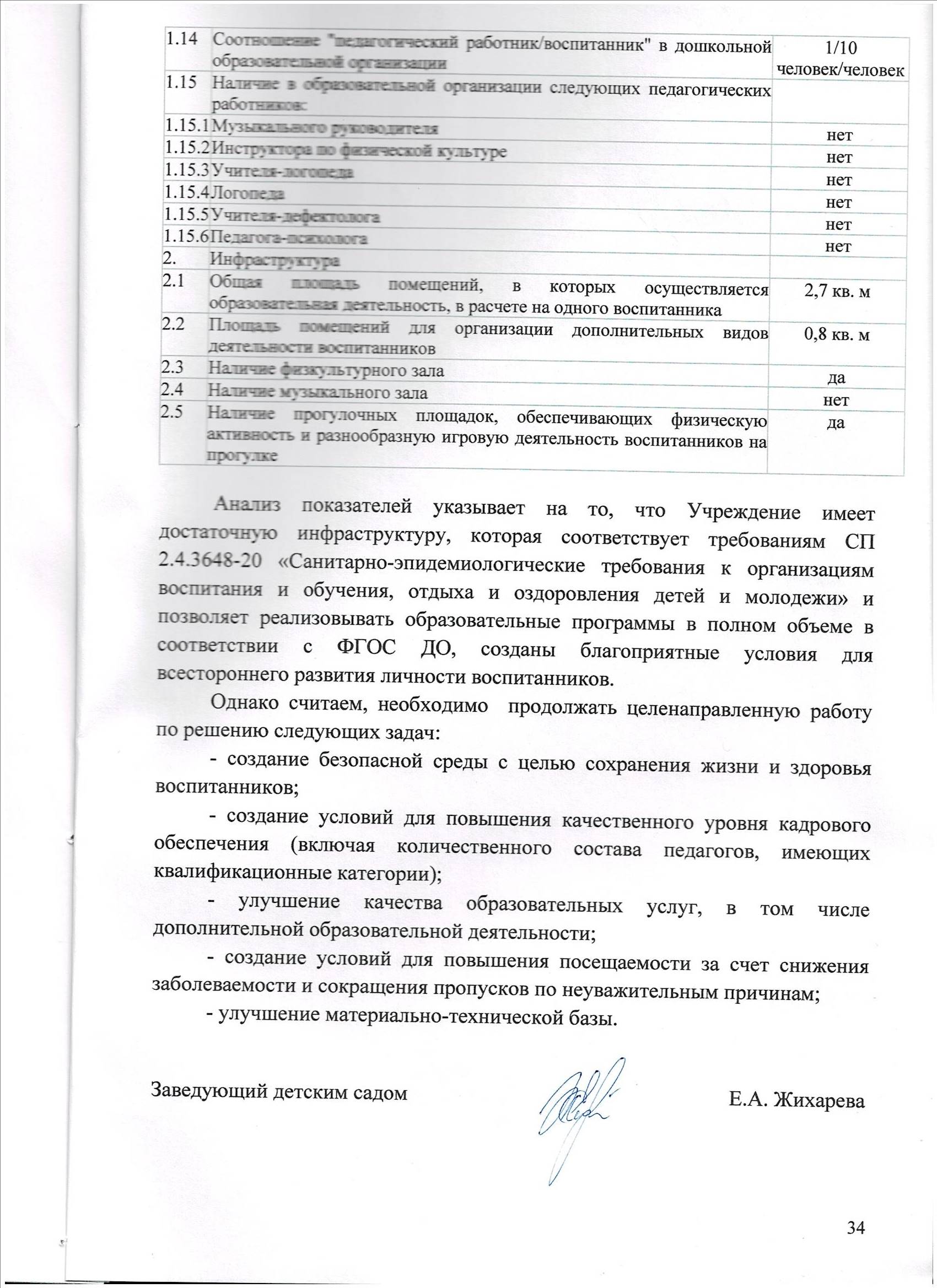 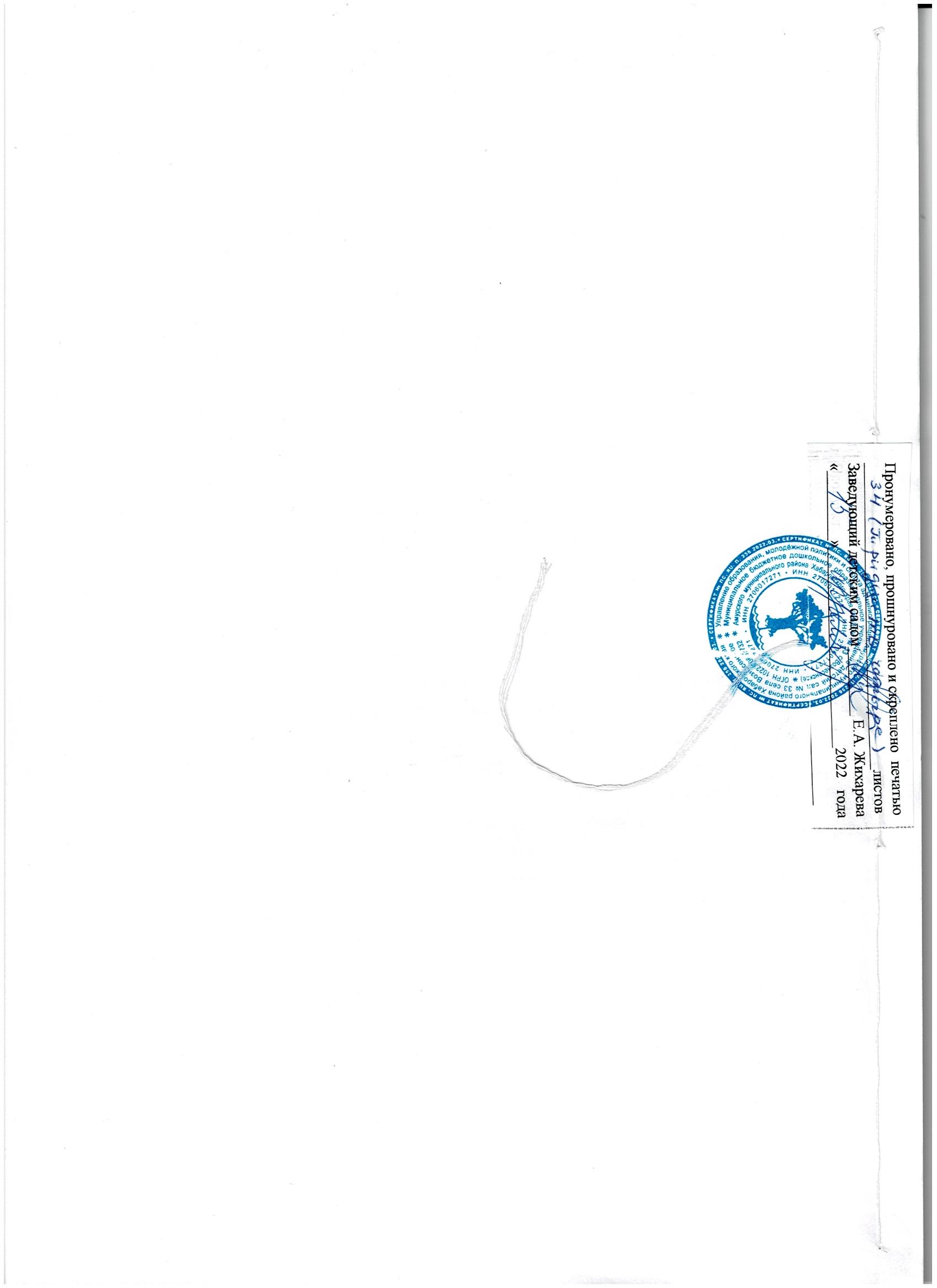 Наименование образовательной организации Муниципальное бюджетное дошкольное образовательное учреждение детский сад № 33 села Вознесенское Амурского муниципального района Хабаровского краяРуководитель Жихарева Елена АлександровнаЮридический и фактический адрес организации 682650, Хабаровский край, Амурский район, с. Вознесенское, ул. 35 лет Победы, 15Адреса мест осуществления образовательной деятельности682650, Хабаровский край, Амурский район, с. Вознесенское,ул. 35 лет Победы, 15,  ул. 35 лет Победы, 17Телефон/факс8(42142) 46-1-14/8(42142) 46-1-44Адрес электронной почтыdoyvoznesenskoe@rambler.ruОфициальный сайтhttp://дс33-вознесенское.амурск-обр.рфЛицензия от 11.03.2016 года № 2248, серия 27Л 01 0001347Состав семьиКоличество семейПроцент от общего количества семей воспитанниковПолная6973Неполная с матерью2527Неполная с отцом-Оформлено опекунство33,2Количество детей в семьеКоличество семейПроцент от общего количества семей воспитанниковОдин ребенок1413Два ребенка3536Три ребенка и более4851№ п/пНаименование услугНаправление развитияКоличество детейПедагогБесплатно/платно1«Озорные ладошки» (дети 2-3 лет)познавательно-речевое10 детейКожаева К.А.бесплатно2«Здоровячок» (дети 3-4 лет)физическая10 детейМакевкина А.А.бесплатно3«Играем вместе» (дети 4-5 лет)социально-коммуникативная10 детейИвочкина А.А.бесплатно4«Финансовая грамотность» (дети 5-6 лет)социально-коммуникативная10 детейКоковина Л.В..бесплатно5«Говорим красиво» (дети 6-7 лет) Мерсибо плюсПознавательно-речевое развитие15 детейНоско А.А..бесплатно6«Сказочный мир» (дети 4-7 лет)Художественно-эстетическая15 детейТудупова Б.С.бесплатноНаименование органаФункцииЗаведующийКонтролирует работу и обеспечивает эффективное взаимодействие структурных подразделений организации, утверждает штатное расписание, отчетные документы организации, осуществляет общее руководство ДОУУправляющий советРассматривает вопросы:развития образовательной организации;финансово-хозяйственной деятельности;материально-технического обеспеченияПедагогический советОсуществляет текущее руководство образовательнойдеятельностью ДОУ, в том числе рассматриваетвопросы:развития образовательных услуг;регламентации образовательных отношений;разработки образовательных программ;выбора учебников, учебных пособий, средств обучения ивоспитания;материально-технического обеспечения образовательного процесса;аттестации, повышении квалификации педагогических работников;координации деятельности методических объединенийОбщее собрание работниковРеализует право работников участвовать в управленииобразовательной организацией, в том числе:- участвовать в разработке и принятии коллективного договора, Правил трудового распорядка, изменений и дополнений к ним;- принимать локальные акты, которые регламентируют деятельность образовательной организации и связаны с правами и обязанностями работников;- разрешать конфликтные ситуации между работниками и администрацией образовательной организации;- вносить предложения по корректировке плана мероприятий организации, совершенствованию ее работы и развитию материальной базыВозраст/списочный составУровень освоенияФизическое развитиеСоциально-коммуникативное развитиеПознавательное развитиеХудожественно-эстетическое развитиеРечевое развитие2-3 лет (5 чел.)Высокий342302-3 лет (5 чел.)Средний213142-3 лет (5 чел.)Низкий000113-4 лет(20 чел.)Высокий776443-4 лет(20 чел.)Средний1010131593-4 лет(20 чел.)Низкий331174-5 лет(19 чел.)Высокий101578104-5 лет(19 чел.)Средний94121194-5 лет(19 чел.)Низкий000005-6 лет(15 чел.)Высокий14131414105-6 лет(15 чел.)Средний121155-6 лет(15 чел.)Низкий000006-7 лет(20 чел.)Высокий121191176-7 лет(20 чел.)Средний7788116-7 лет(20 чел.)Низкий12312Всего 79 чел.Высокий4650384038Всего 79 чел.Средний2924373638Всего 79 чел.Низкий45433ГруппаКоличество детейИз них детей с ОВЗ и детей-инвалидовПодготовительная группа общеразвивающей направленности 20-Целевой ориентир: Освоено  Не освоено Ребенок овладевает основными культурными способами деятельности, проявляет инициативу и самостоятельность в разных видах деятельности - игре, общении, познавательно-исследовательской деятельности, конструировании и др.; способен выбирать себе род занятий, участников по совместной деятельности.20-Ребенок обладает установкой положительного отношения к миру, к разным видам труда, другим людям и самому себе, обладает чувством собственного достоинства; активно взаимодействует со сверстниками и взрослыми, участвует в совместных играх. Способен договариваться, учитывать интересы и чувства других, сопереживать неудачам и радоваться успехам других, адекватно проявляет свои чувства, в том числе чувство веры в себя, старается разрешать конфликты.20-Ребенок обладает развитым воображением, которое реализуется в разных видах деятельности, и прежде всего в игре; ребенок владеет разными формами и видами игры, различает условную и реальную ситуации, умеет подчиняться разным правилам и социальным нормам.20-Ребенок достаточно хорошо владеет устной речью, может выражать свои мысли и желания, может использовать речь для выражения своих мыслей, чувств и желаний, построения речевого высказывания в ситуации общения, может выделять звуки в словах, у ребенка складываются предпосылки грамотности.20-У ребенка развита крупная и мелкая моторика; он подвижен, вынослив, владеет основными движениями, может контролировать свои движения и управлять ими;ребенок способен к волевым усилиям, может следовать социальным нормам поведения и правилам в разных видах деятельности, во взаимоотношениях со взрослыми и сверстниками, может соблюдать правила безопасного поведения и личной гигиены20-Ребенок проявляет любознательность, задает вопросы взрослым и сверстникам, интересуется причинно-следственными связями, пытается самостоятельно придумывать объяснения явлениям природы и поступкам людей; склонен наблюдать, экспериментировать. Обладает начальными знаниями о себе, о природном и социальном мире, в котором он живет; знаком с произведениями детской литературы, обладает элементарными представлениями из области живой природы, естествознания, математики, истории и т.п.;20-Ребенок способен к принятию собственных решений, опираясь на свои знания и умения в различных видах деятельности.20-Уровни развитияИсследование мотивационной готовностиИсследование произвольной сферыИсследование интеллектуальной готовностиВысокий 14 – 70%17 – 85%17 – 85%Средний 4 – 20%2 – 10%1 – 5%Низкий 2 – 10%1 – 18%2 – 20%Кол-воПолнизкийнизкийсреднийсреднийвысокийвысокийКол-воПолК-во%К-во%К-во%9мальчики11133355611девочки21832765520итого329660111112020– 2021 учебный годКоличество выпускаемых детей20Готовых к школьному обучению17 – 83 %Условно готовы к школьному обучения3 – 17%Не готовых к школьному обучению-Наименование конкурсаУровеньДата проведенияУчастникиРезультат участия«День Амурского тигра»Краевой экологический конкурс20.09. -15.10.2021 г.Карина Б.Кристина К.Матвей П.Тимофей П.София П.София П.Савелий С.Елизавета У.Ярослав Ш.Полина Ж.Сертификатучастника «Страна чудес – страна талантов»Районный фестиваль детского творчества29.04.2021 г.Савелий С.Георгий Д.Елена Г.Владислав М.Никита С.Грамота лауреат «Зимние гости»Районный конкурс01.04.2021 г.Кирилл О.Диплом 2 степени«Самоделкин 2021»Муниципальный09.03. 2021 г.Елизавета Г.Диплом 3 степениКонкурс чтецов ко дню космонавтикиМуниципальный15.04.2021Анна Ч.СертификатучастникаИнтеллектуальная олимпиада «ИнтеллекТ» Муниципальный25.11.2021 г.Елизавета У.Дипломы 3-й степени«Самоделкин»Муниципальный09.12.2021 г.Кристина К.Сертификат участникаВысшее профессиональноеВысшее профессиональноеСреднее профессиональноеСреднее профессиональноеиз них проходят переподготовку по специальности педагог дополнительного образованияиз них проходят переподготовку по специальности педагог дополнительного образованиячел.%чел.%чел.%770330110До 5 лет5 – 10 лет10 – 20 летБолее 20 лет5/501/102/202/20Высшая квалификационная категорияПервая квалификационная категория Соответствие занимаемой должности Без категории034/403/30№ п/пТемаКол-во часовКол-во педагогов1. Дистанционные курсыТехнологии наставничества (коучинг, фасилитация) для самоопределения и осознанности выбора профессиональной траектории обучающихся» 72 часа1 педагог2Дистанционные курсы «Наставничество как форма социально-педагогического сопровождения детей и молодёжи на базе общего и профессионального образования» 72 часа1 педагог3Дистанционные курсы «Введение основ финансовой грамотности в образовательную деятельность дошкольной образовательной организации» 36 часов1 педагог4Дистанционные курсы«Создание образовательного пространства для детей с особыми потребностями в условиях реализации ФГОС ДО»36 часов6 педагогов5Дистанционные курсы«Коррекционная педагогика и особенности образования и воспитания детей с ОВЗ» 72ч.1 педагог6Дистанционные курсы«Проектирование образовательной среды в дошкольной образовательной организации в соответствии с ФГОС» 72 ч.1 педагог7Дистанционные курсы «Методика и технологии обучения и воспитания детей дошкольного возраста с ОВЗ в условиях реализации ФГОС ДО» 108 часов1 педагог8Дистанционные курсы"Планирование, организация и контроль качества образовательной деятельности по федеральному государственному стандарту дошкольного образования"72 ч.1 педагог9Дистанционные курсыОбучающий курс «Есть контакт! Работа педагога с современными родителями как обязательное требование Профстандарта16 ч1 педагог10Дистанционные курсы"Образование детей с ОВЗ в условиях реализации ФГОС (инклюзивное образование)"16 ч1 педагог11Дистанционные курсы «Профессиональная компетентность педагога ДОО в соответствии с ФГОС ДО: образовательная деятельность в интересах ребёнка» 72 часа2 педагог12 Дистанционные курсы «Организация инклюзивного образования обучающихся с ОВЗ и инвалидов в общеобразовательных организациях» 72 часа1 педагог13Дистанционные курсы «Современные подходы к организации образовательной деятельности в группах раннего возраста» 72 часа1 педагог14Дистанционные курсы «Профессиональная компетентность педагога ДОО в соответствии с ФГОС ДО: образовательная деятельность в интересах ребёнка»72 часа2 педагог15Дистанционные курсы«Профилактика гриппа и острых вирусных инфекций, в том числе новой короновирусной инфекции (COVID – 19) 36 ч.6 педагогов16Дистанционные курсы"Оказание первой помощи в образовательной организации"72 ч.4 педагогаНаименование конкурсаУровеньДата проведенияУчастникиРезультат участия «Мы живём, пока живут наши традиции» Муниципальный фотоконкурс25.05.2021 г.Тудупова Б.С.диплом 1 степени «Покорми птиц» - Районный конкурс01.04.2021 гИвочкина А.Адиплом 1 степени «Формула успеха-2021» Муниципальный конкурс25.05.2021 г.Ивочкина А.А., Кожаева К.А., Тудупова Б.С..дипломы участников «Формула успеха-2021» Муниципальный конкурс25.05.2021 г.Блохина О.В. Ивочкина А.А.Тудупова Б.С. Кожаева К.А.сертификат «Самоделкин – 2021» Муниципальный  конкурс09.03.2021 г.Тудупова Б.С.сертификат за подготовку участника№п/пНаправление развития воспитанниковПрограммыОбязательная частьОбязательная частьОбязательная частьПримерная основная образовательная программа дошкольного образования «От рождения до школы» под редакцией Н.Е.Вераксы, Т.С.Комаровой, М.А.Васильевой. Примерная основная образовательная программа дошкольного образования «От рождения до школы» под редакцией Н.Е.Вераксы, Т.С.Комаровой, М.А.Васильевой. Примерная основная образовательная программа дошкольного образования «От рождения до школы» под редакцией Н.Е.Вераксы, Т.С.Комаровой, М.А.Васильевой. 1.Познавательное развитиеПомараева И.А. Формирование элементарных математических представлений.Дыбина О.В. «Ознакомление с предметным и социальным окружением»Соломенникова О.А. «Ознакомление с природой в детском саду»2.Речевое развитиеГербова В.В.  «Развитие речи в детском саду»Гербова В.В. Приобщение детей с художественной литературе. Программа и методические рекомендации. – 2-е изд. испр. и доп. – М.: Мозайка – Синтез, 20083.Физическое развитиеПензулаева  Л.И. «Физическая культура в детском саду»Пензулаева Л.И. Оздоровительная гимнастика для детей  3- 7 лет, комплексы оздоровительной гимнастики. – М.: Мозайка – Синтез, 20114.Художественно – эстетическое развитиеКомарова Т.С. «Занятия по изобразительной деятельности в детском саду»Куцакова Л.В. «Конструирование из строительного материала»Куцакова Л.В. Конструирование и художественный труд в детском саду: программа и конспекты занятий. 2-е изд., допол. И перераб. -  М.: ТЦ Сфера, 2012Куцакова Л.В. Конструирование и художественный труд в детском саду: программа и методические рекомендации. - М.: Мозайка - Синтез, 2008Куцакова Л.В. Конструирование и художественный труд в детском саду: пособие для воспиателя детского сада из опыта работы. -  М.: Просвещение, 19905.Социально – коммуникативное развитиеСтеркинаР.Б., Князева О.Л., Авдеева Н.Н. «Безопасность»Куцакова Л.В. «Трудовое воспитание в детском саду» Куцакова Л.В. «Конструирование и ручной труд в детском саду»Козлова А.С. «Я – человек»Часть, формируемая участниками образовательного процессаЧасть, формируемая участниками образовательного процессаЧасть, формируемая участниками образовательного процесса1.Познавательное развитиеЛ.С. Метлина «Занятия по математике в детском саду»Е.В. Карпова «Дидактические игры в начальный период обучения»Рихтерман Т.Д. Формирование представлений о времени у детей дошкольного возраста: Пособие для воспитателей дет. сада. – М..: Просвещение, 1982.Горькова Л.Г., Кочергина А.В., Обухова Л.А. Сценарии занятий по экологическому воспитанию: средняя, старшая, подготовительная группы. – М.: ВАКО, 2008.Шорыгина Т.А. Детский сад. Методическое пособие. – М.: ТЦ Сфера, 2012.Шорыгина Т. А. Беседы о воде в природе. Методические рекомендации. – М.: ТЦ Сфера, 2013 Шорыгина Т. А. Деревья какие они. Книга для воспитателей, гувернеров и родителей. – М.: Издательство Гном, 2012 Шорыгина Т.А. Беседы о русском лесе. Методические рекомендации. - М.: ТЦ Сфера, 2008Воспитание сенсорной культуры ребенка от рождения до 6 лет: Кн. для воспитателя дет. сада./ Л.А. Венгер, Э.Г. Пилюгина, Н.Б. Венгер; под ред. Л.А. Венгра. – М.: Просвещение, 1988Народная педагогика в экологическом воспитании дошкольников. Пособие для специалистов дошкольного воспитания./ науч. ред.  -  сост. С.Н. Николаева. – М.: МОЗАЙКА СИНТЕЗ,2010Маханева М.. Экология в детском саду и начальной школе. Методическое пособие. – М.: ТЦ Сфера, 2009Николаевой С.Н. «Юный эколог: Программа экологического воспитания в детском саду». - М.: Мозаика – Синтез, 2010 г.Н.А. Рыжова, Воздух – невидимка. Пособие по экологическому образованию дошкольников. – М.: Линка-Пресс, 1998Федотова А.М. Познаем окружающий мир, играя: сюжетно-дидактические игры для дошкольников. – М. Сфера, 2014Игры и упражнения по развитию умственных способностей у детей дошкольного возраста: Кн. для воспитателя дет. сада/ Л.А. Венгер, О.М. Дьяченко, Р.И. Говорова и др. сост. Л.А. Венгер, О.М. Дьяченко. – М.: Просвещение, 1989Коломина Н.В. Занятия по экологии в детском саду. Сценарии занятий. – М.: ТЦ Сфера, 2010Дошколятам о животных: занимательные и справочные материалы/ авт. –сост. Е.Ю. Валк. – Волгоград Учитель, 2013Экспериментальная деятельность детей 4 – 6 лет: из опыта работы/авт. – сост. Л.Н. Меньщикова. – Волгоград: Учитель, 2009Организация опытно-экспериментальной работы в ДОУ. Тематическое и перспективное планирование работы в разновозрастных группах. Выпуск 1/сост. Н.В. Нищева. – СПб ООО «Издательство «ДЕТСТВО – ПРЕСС», 2013 Организация опытно-экспериментальной работы в ДОУ. Тематическое и перспективное планирование работы в разновозрастных группах. Выпуск 2/сост. Н.В. Нищева. – СПб ООО «Издательство «ДЕТСТВО – ПРЕСС», 2013 С чего начинается Родина? (опыт работы по патриотическому воспитанию в ДОУ). - М.: ТЦ Сфера, 2003.2.Физическое развитиеОсокина Т.И Куркина И. Здоровье стиль жизни. Современный оздоровительные технологии в детских садах. – СПб: Образовательный проекты; М: НИИ школьных технологий, 2008Познавательные физкультурные занятия. Подготовительная группа/ авт. – состав. Т.Б. Сидорова. – Волгоград. Учитель, 2011Жилобкович Е.Ф. физкультурные занятия в детском саду. Подготовительная к школе группа. – М.: Издательство «Скрипторий 2003», 2010Осокина Т.И. Физическая культура в детском саду. – М.: Просвещение, 1973Авторская программа В.Г. Алямовской  «Как воспитать здорового ребенка»М.Ю. Картушина, Сценарии оздоровительных досугов для детей 3-7 лет-  Москва, ТЦ «Сфера»,20043.Художественно – эстетическое развитие Гоголева М.Ю. Логоритмика в детском саду: методическое пособие. Ярославль: Академия развития, 2006 г.Комисарова Л.Н. Наглядные средства в музыкальном воспитании: пособие для воспитателей детских садов и музыкальных руководителей. М.: «Просвещение», 1986 г.А.В. Никитина «Нетрадиционные техники рисования в ДОУ»;И.А. Лыкова «ИЗО деятельность в детском саду»;М.И. Нагибина «Плетение для детворы из ниток, прутьев и коры».Г.С. Швайко «Занятия по изобразительной деятельности в детском саду»Давитчук А.Н. Развитие у дошкольников конструктивного творчества. – М.: Просвещение. 1976В.Г. Нечаева, Е.И. Корзакова Строительные игры в детском саду. – М.: Просвещение, 1966И.А. Лыкова «Изобразительная деятельность в детском саду. Средняя группа»Старцева О.Ю. Занятия по конструированию с детьми 3 – 7 лет. Пособие для педагогов и родителей. – М.: ТЦ Сфера, 2010Лиштван З.В. Конструирование: пособие для воспитателя дет. сада. – М. Просвещение, 1981Лиштван З.В. игры и занятия со строительным материалом в детс. саду. Изд. 3-е допол. – М. Просвещение, 1971Богатеева З.А. Занятия аппликацией в детском саду: Кн. Для воспитателя дет. сада. - М. Просвещение, 1988И. А. Лыкова Изобразительная деятельность в детском саду. Учебно-методическое пособие М.: ИД «Цветной мир», 2011. (2 младшая, средняя, старшая, подготовительная к школе группа).И.А. Лыкова Художественный труд в детском саду. – М. Издательский дом «Цветной мир», 2011.Доронова Т.Н. Играем в театр. М.: Просвещение, 2005.Тарасова К.В. Дети слушают музыку. М.: Мозаика -синтез, 2001.Ветлугина Н.А. Музыка в детском саду. М.: Музыка, 1988.И. Каплуновой, И. Новоскольцевой; Программа музыкального воспитания детей дошкольного возраста «Ладушки»И.А. Лыковой. Программа художественного воспитания, обучения и развития детей 2-7 лет «Цветные ладошки»Лыкова И.А. Программа «Умелые ручки» (художественный труд).4.Социально-коммуникативное развитиеС.А. Козлова «Я – человек», «Мой мир»;Р.Б. Стеркина, О.Л.Князева, Н.Н.Авдеева «Безопасность»;Т.А.Шорыгина «Беседы об основах безопасности».Т.А.Шорыгина «Беседы о правах ребенка».И.Ф. Мулько «Социально-нравственное воспитание детей»В.И. Савченко «Авторизованная программа нравственного патриотического и духовного воспитания дошкольников»ГарнышеваТ.П. ОБЖ для дошкольников. Планирование работы, конспекты занятий, игры. Д.Н. Демидова, Будьте вежливы всегда!- Воронеж. 2009Калинина Р.Р. Прикоснись к душе ребенка. – СПб. : Речь; М.: Сфера, 2011Зеленова Н.Г., Осипова Л.Е. «Я – ребенок, и я имею право» - М.: «Издательство «Скрипторий 2003», 2009.Севостьянова Е.О. Страна добра: социализация детей 5 – 7 лет. – М.: ТЦ Сфера, 2012Авдеева Ю.В. Коммуникативное развитие детей 5 – 7 лет. – М.: ТЦ Сфера, 2012 Данилова Т.И. Программа «Светофор». Обучение детей дошкольного возраста правилам дорожного движения. -  СПб.; издательство «ДЕТСТВО – ПРЕСС», 2009Система работы по воспитанию чувства патриотизма. Подготовительная группа. / сост. Т.В. Иванова. – Волгоград. ИТД «Корифей», 2008Формирование опыта духовно-нравственного поведения детей 4 -7 лет: программа, планирование, занятия и утренники православного календаря/ авт – сост. Э.А. Халикова. – Волгоград. Учитель, 2013Содружество детей и взрослых: методический комплекс для детского сада/ под ред. Н.В. Микляевой Н.Ф. Лагутиной: в 2 кн. – М. ТЦ Сфера, 2013Основы безопасного поведения дошкольников: занятия, планирование, рекомендации/ авт.-сост. О.В. Чермашенцева. – Волгоград: Учитель, 2012Овсянник Н.В. Воспитание без слез и принуждения: сопровождать и/или управлять?: пособие для педагогов учреждений дошкольного образования/Н.В. Овсянник. – 2-е изд. – Мозырь Белый ветер, 2013Смирнова Е.О. Общение дошкольников с взрослыми и сверстниками.: учеб. Пособие. – М.: Мозайка Синтез, 2012Козлова А.С. «Я – человек»5.Речевое развитиеО.С. Ушакова «Занятия по развитию речи»О.С. Ушакова «Знакомим дошкольников с литературой»Фалькович Т.А., Барылкина Л.П. Развитие речи, подготовка к освоению письма: Занятия для дошкольников. – М.: ВАКО, 2007.Материалы к занятиям по развитию речи. Домашние животные и птицы/Т.И. Подрезова. – 2-е изд. – М.: Айрис-пресс, 2009.Алябьева Е.А. учим русский язык. Дидактические материалы по развитию речи детей 5 -7 лет. – М.: ТЦ Сфера, 2014Придумай слово: Речевые игры и упражнения для дошкольников: Кн. для воспитателей детского сада и родителей/ Под ред. О.С. Ушаковой. 3-е изд.,испр. -М.: ТЦ Сфера, 2014 г.Алябьева Е.А. От слова к диалогу. Дидактические материалы по развитию речи детей 5- 7 лет. – М.: ТЦ Сфера ,2013Развитие речи и творчества дошкольников игры, упражнения, конспекты занятий/ под ред. О.С. Ушакова 2-е изд.; допол; испр, - М.: ТЦ Сфер, 2009Лебедева Л.В., Козина И.В., Кулакота Т.В. и др. конспекты занятий по обучению детей пересказу с использованием опорных схем. Подготовительная группа. Учебно-методическое пособие.- М.: Центр педагогического образования, 2009 Развитие речи и творчества дошкольников: игры, упражнения, конспекты занятий./Под ред. О.С. Ушаковой.- М.: ТЦ Сфера, 2003.Ушакова О.С. Знакомим дошкольников с литературой: Конспекты занятий.- М.: ТЦ Сфера, 2003.Обучение дошкольников грамоте: Методическое пособие./ Л.Е. Журова, Н.С. Варенцова, Н.В. Дурова, Л.Н. Невская.- М.: Школа – Пресс, 2000Л.Е. Журова Технология «Обучения грамоте в детском саду»N п/пПоказателиЕдиница измерения1.Образовательная деятельность1.1Общая численность воспитанников, осваивающих образовательную программу дошкольного образования, в том числе:102 человек1.1.1В режиме полного дня (8 - 12 часов)102 человек1.1.2В режиме кратковременного пребывания (3 - 5 часов)-1.1.3В семейной дошкольной группе-1.1.4В форме семейного образования с психолого-педагогическим сопровождением на базе дошкольной образовательной организации-1.2Общая численность воспитанников в возрасте до 3 лет271.3Общая численность воспитанников в возрасте от 3 до 8 лет751.4Численность/удельный вес численности воспитанников в общей численности воспитанников, получающих услуги присмотра и ухода:102/100человек/%1.4.1В режиме полного дня (8 - 12 часов)102/100человек/%1.4.2В режиме продленного дня (12 - 14 часов)-1.4.3В режиме круглосуточного пребывания-1.5Численность/удельный вес численности воспитанников с ограниченными возможностями здоровья в общей численности воспитанников, получающих услуги:1/0,98человек/%1.5.1По коррекции недостатков в физическом и (или) психическом развитии1/0,98человек/%1.5.2По освоению образовательной программы дошкольного образования1/0,98человек/%1.5.3По присмотру и уходу           1/0,98человек/%1.6Средний показатель пропущенных дней при посещении дошкольной образовательной организации по болезни на одного воспитанника 14,6 дн1.7Общая численность педагогических работников, в том числе:10 человек1.7.1Численность/удельный вес численности педагогических работников, имеющих высшее образование7/ 70Человек/%1.7.2Численность/удельный вес численности педагогических работников, имеющих высшее образование педагогической направленности (профиля)7/ 70человек/%1.7.3Численность/удельный вес численности педагогических работников, имеющих среднее профессиональное образование3/30человек/%1.7.4Численность/удельный вес численности педагогических работников, имеющих среднее профессиональное образование педагогической направленности (профиля)3/30человек/%1.8Численность/удельный вес численности педагогических работников, которым по результатам аттестации присвоена квалификационная категория, в общей численности педагогических работников, в том числе:3/30человек/%1.8.1Высшая-1.8.2Первая3/30человек/%1.9Численность/удельный вес численности педагогических работников в общей численности педагогических работников, педагогический стаж работы которых составляет:человек/%1.9.1До 5 лет5/50человек/%1.9.2Свыше 30 лет1/10человек/%1.10Численность/удельный вес численности педагогических работников в общей численности педагогических работников в возрасте до 30 лет3/30человек/%1.11Численность/удельный вес численности педагогических работников в общей численности педагогических работников в возрасте от 55 лет1/10человек/%1.12Численность/удельный вес численности педагогических и административно-хозяйственных работников, прошедших за последние 5 лет повышение квалификации/профессиональную переподготовку по профилю педагогической деятельности или иной осуществляемой в образовательной организации деятельности, в общей численности педагогических и административно-хозяйственных работников12/100человек/%1.13Численность/удельный вес численности педагогических и административно-хозяйственных работников, прошедших повышение квалификации по применению в образовательном процессе федеральных государственных образовательных стандартов в общей 12/100человек/%